CLC                                                Number            UDC                                Available for reference    Yes    No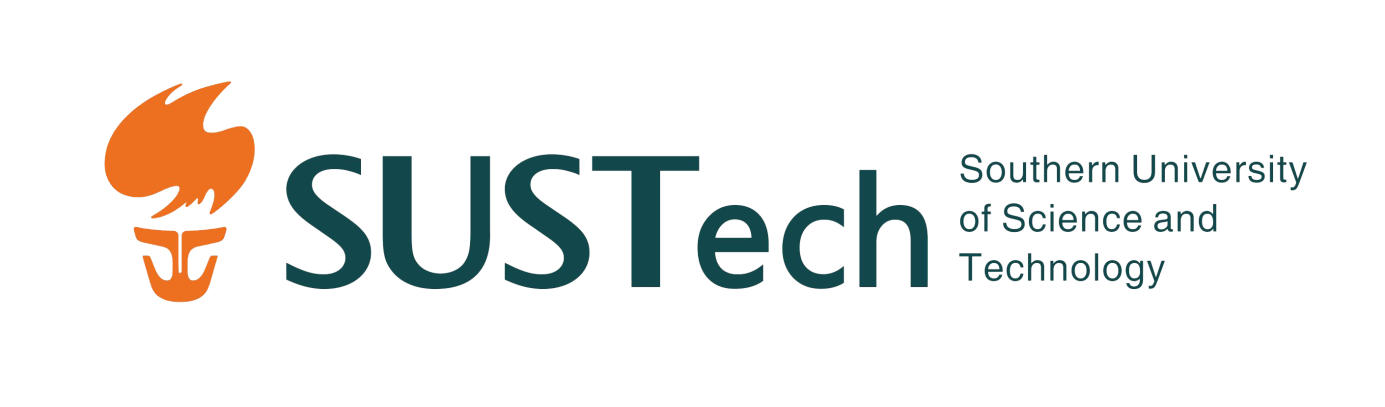 Comprehensive DesignThesis Title：                                 Name/Student ID/Department                               Faculty Advisor：                                  Industrial Advisor：                                Date(Day  Month  Year)COMMITMENT OF HONESTYWe, project members, promise all the data and figures in our research work under supervision of faculty advisor and industrial advisor are credible.The report does not contain any published or written the results, except for the content under citation. Contribution of every member has been stated in the report.We, all the team members, promise the data authenticity and no plagiarism in “Comprehensive Design” report.We, all the team members, understand and take the legal responsibility on the intellectual property of “Comprehensive Design” report. Signature：           Date:            AUTHORIZATION OF THE THESISThe authors of the thesis are fully aware of the provisions of the Southern University of Science and Technology on the retention and use of graduation (degree) thesis, that is, the university has the right to keep the thesis and allow the thesis to be read and borrowed; The university may publish all or part of the thesis. Signature of student：              Signature of faculty advisor：               Signature of industrial advisor：                Date：              Title（黑体二号，居中）---subtitle（黑体小二）Author names（宋体四号，居中）（XXXdepartment    Faculty Advisor：XXX）(楷体小四号，居中)（XXXCompany  Industrial Advisor：XXX）(楷体小四号，居中) [ABSTRACT] （Time New Roman三号）: This paper concludes……（Time New Roman四号，英文摘要字数250-400个实词，注意使用英文标点符号。）[Keywords]（Time New Roman三号）: Keywords 1; Keywords 2; ……（Time New Roman四号，关键词不少于3个，不多于5个。中英文关键词要严格对译。）Contents(黑体小二号，居中) 1.一级标题(宋体四号，加粗)..........................................................页码1.1二级标题(宋体四号)....................................................................页码1.1.1三级标题(宋体四号).................................................................页码1.1.2三级标题(宋体四号).................................................................页码1.2二级标题(宋体四号)....................................................................页码1.3二级标题(宋体四号)....................................................................页码2.一级标题(宋体四号，加粗)...........................................................页码2.1二级标题(宋体四号).....................................................................页码2.2二级标题(宋体四号).....................................................................页码2.2.1三级标题(宋体四号)..................................................................页码2.2.2三级标题(宋体四号)..................................................................页码2.2.3三级标题(宋体四号)..................................................................页码2.3三级标题(宋体四号).....................................................................页码3.一级标题(宋体四号，加粗)............................................................页码3.1二级标题(宋体四号)......................................................................页码3.2二级标题(宋体四号)......................................................................页码4.一级标题(宋体四号，加粗).............................................................页码References(宋体四号，加粗)..............................................................页码Appendixes(宋体四号，加粗).............................................................页码Acknowledgements(宋体四号，加粗)...............................................页码1.一级标题（中文黑体，英文Times New Roman，三号）1.1 二级标题（中文黑体，英文Times New Roman，四号）......（正文内容格式：中文为宋体，英文为Times New Roman，均为小四号字，段落首行缩进2字符，行距1.5倍，下同。）1.1.1三级标题（中文黑体，英文Times New Roman，小四）......（正文内容格式：中文为宋体，英文为Times New Roman，均为小四号字，段落首行缩进2字符，行距1.5倍，下同。）2.一级标题（中文黑体，英文Times New Roman，三号）......（正文内容格式：中文为宋体，英文为Times New Roman，均为小四号字，段落首行缩进2字符，行距1.5倍，下同。）2.2  二级标题（中文黑体，英文Times New Roman，四号）......（正文内容格式：中文为宋体，英文为Times New Roman，均为小四号字，段落首行缩进2字符，行距1.5倍，下同。）表的示例如下：表1  XX表（中文黑体，英文为Times New Roman五号加粗，居中）     数据来源：......( 注于表下方，宋体五号，相对表格左下角缩进2个汉字。)图的示例如下：图1  XX图（中文黑体，英文为Times New Roman五号加粗，居中）3.一级标题（中文黑体，英文Times New Roman，三号）3.1二级标题（中文黑体，英文Times New Roman，四号）......（正文内容格式：中文为宋体，英文为Times New Roman，均为小四号字，段落首行缩进2字符，行距1.5倍，下同。）3.1.1三级标题（中文黑体，英文Times New Roman，小四）......（正文内容格式：中文为宋体，英文为Times New Roman，均为小四号字，段落首行缩进2字符，行距1.5倍，下同。）（1）......（内容格式：中文为宋体，英文为Times New Roman，均为小四号字，段落首行缩进2字符，行距1.5倍，下同。）（2）......（内容格式：中文为宋体，英文为Times New Roman，均为小四号字，段落首行缩进2字符，行距1.5倍，下同。）Conclusions（可选项，中文黑体，英文Times New Roman，三号）......（正文内容格式：中文为宋体，英文为Times New Roman，均为小四号字，段落首行缩进2字符，行距1.5倍，下同。）References（黑体三号，另起一页）[1] 作者．文献名[M]．出版地：出版者，出版年：起止页码（整体引用时不注）．(图书文献适用)[2] 作者．文献名[J] ．刊名，年，卷（期）：起止页码．（期刊文献适用）[3] 作者．文献名[N]．报纸名，出版日期（版次）．（报纸文献适用）[4] 标准编号，标准名称[S]．（标准、法规文献适用）[5] 作者．文献名[文献类型标识/载体类型标识]．出版地：出版者，出版年：起止页码（当整体引用时不注）．(载体类型标识为 “DK”、“MT”和“CD”，分别对应磁盘、磁带和光盘电子文献适用）[6] 作者．文献名[文献类型标识/ OL]．（发表或更新日期）．[引用日期]．电子文献网址．(在线电子文献适用）Appendixes（黑体三号字，为可选项，另起一页）附录A附A1......（内容格式：中文为宋体，英文为Times New Roman，均为小四号字，段落首行缩进2字符，行距1.5倍。）附录B附录CAcknowledgements（黑体三号字，为可选项，另起一页）......（内容格式：中文为宋体，英文为Times New Roman，均为小四号字，段落首行缩进2字符，行距1.5倍。）Team Members：   XX（宋体五号）XXXXX111111222222………………